Tankar om dagenKunskapens äpple                                                                                          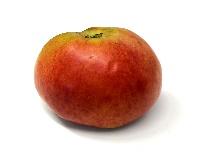 Vad har vi lärt oss idag?Något nytt som jag inte visste?                                        Något jag visste men lärt mig mer om?Handen                                                                                                                                                                                                                    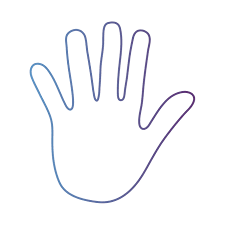 Vad har vi gjort för aktiviteter idag?Har vi använt hela kroppen?Har vi använt olika sinnen?                                                                                                       Har vi skapat något?Väder                                                                                                                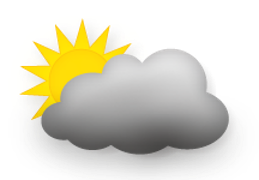 Vad har vi haft för väder idag?Har det påverkat vad vi gjort positivt eller negativt?Hade vi rätt klädsel?Någon som har frusit/svettats?Hjärtat                                                                                                      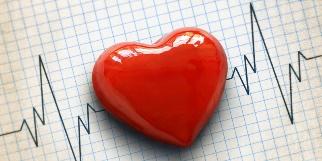 Hur har stämningen i gruppen varit?Hur har du själv känt dig idag?Roligt/tråkigt?Spännande/äventyrligt?Guldklimpen                                                                                                                                                                         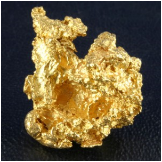 Dagens höjdpunkt?Vad kommer du minnas mest av dagen?Fick ni ett gott skratt åt något?Det mest positiva för dagen?